Ficha de Trabalho de área de IntegraçãoEstrutura Familiar e Dinâmica Social – Módulo IVResponde às seguintes questões: 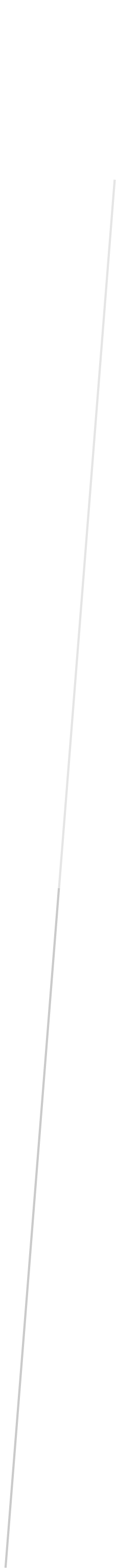 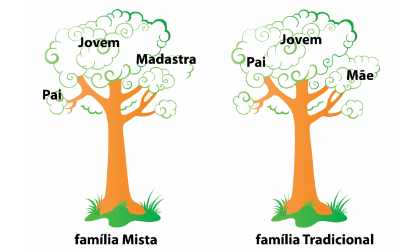 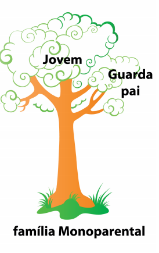 Sentido de Humor	 Prestativo   Esperto   ResponsávelAtleta   Importante   Forte   Bem disposto   Cuidadoso Inteligente   Alegre   Protetor   Observador   ArroganteArrumado   Cheio de energia   Carinhoso   AmigávelBom   Calmo   Agradável   Bom cozinheiro   PersistenteCompreensível   Afetuoso   Sensível   Agressivo   Honesto   Feliz   Engraçado   Positivo   Paciente   Enérgico   Curioso   Esforçado   Solidário   Egoísta   Bom ouvinte   Amável   Ativo   Organizado   Brincalhão   Adorável   Respeituosa   Pessimista   Conservador   Liberal   justa   Amigo   6- Identifica 2 aspetos positivos e 2 negativos da tua família. 7- Como gostarias (idealizas) que fosse a tua família? O que consideras mais importante na família?